คำอธิบาย เมื่อทำการบันทึกเอกสารตั้งหนี้แล้ว และทำการพิมพ์ใบสำคัญจ่ายผ่าน ZAPF005 เรียบร้อยแล้วและต้องการพิมพ์หนังสือรับรองภาษีหัก ณ ที่จ่าย 50ทวิ ให้กับลูกค้าวิธีการเข้าใช้งานวิธีการกรอกค่าที่หน้าจอหน้าจอ “ Print Certificated Witholding Tax ” กรอกเงื่อนไขที่ต้องการทำรายการ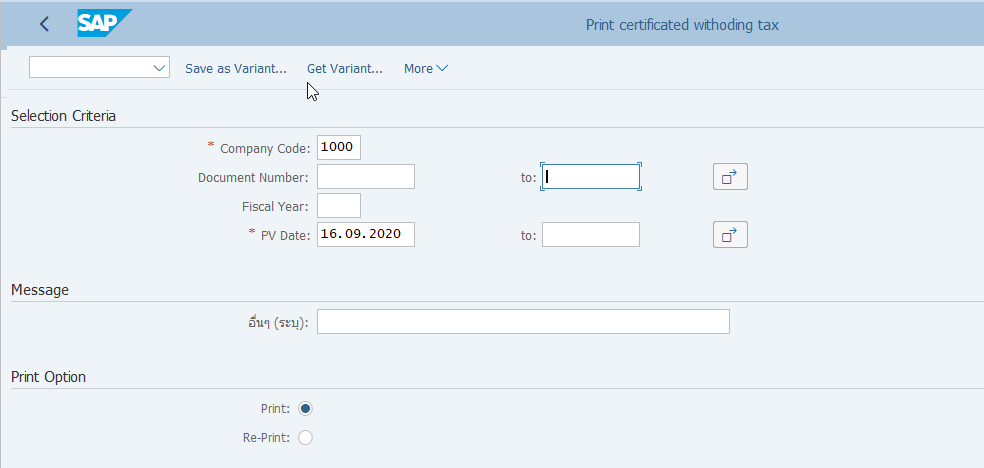 หมายเหตุ : จากตารางข้างต้น , ที่คอลัมน์ “ประเภท”; “R” = ต้องระบุเสมอ, “O” = สามารถเลือกได้, “C” = ระบุตามเงื่อนไขวิธีการประมวลผลT-Code: ZAPF009 กด Enter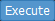 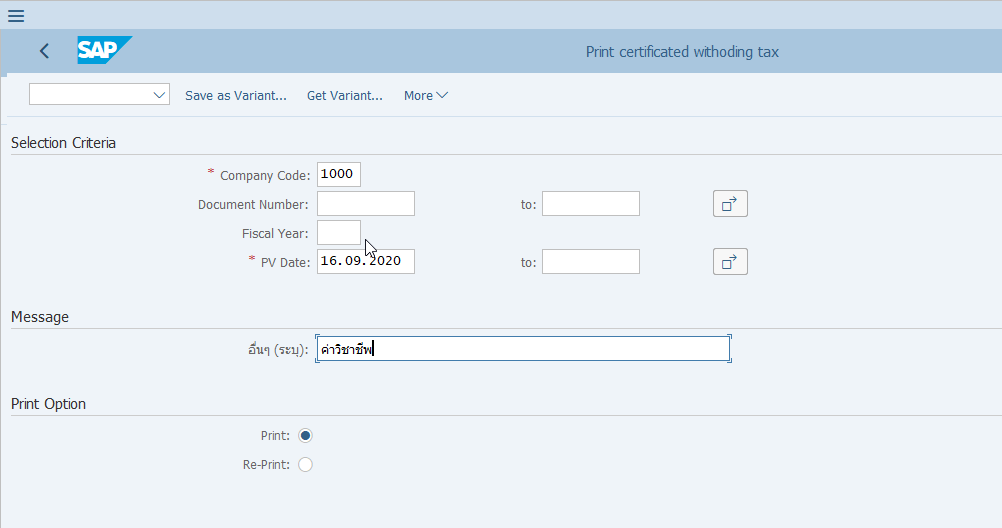 หน้าจอ “ใบสำคัญจ่าย (Payment Voucher)” ส่วน Selection CriteriaCompany Code:  ระบุรหัสบริษัทDocument Number:  ระบุเลขที่เอกสารชำระเงินFiscal Year:  ระบุปีบัญชีPV Date: ระบุวันที่จัดทำใบสำคัญจ่ายอื่นๆ (ระบุ): ระบุข้อความที่ต้องการให้ปรากฏบนหนังสือรับรองภาษีหัก ณ ที่จ่าย 50ทวิเลือก Print : เมื่อพิมพ์ครั้งแรกกด  เพื่อประมวลผลใบสำคัญจ่าย 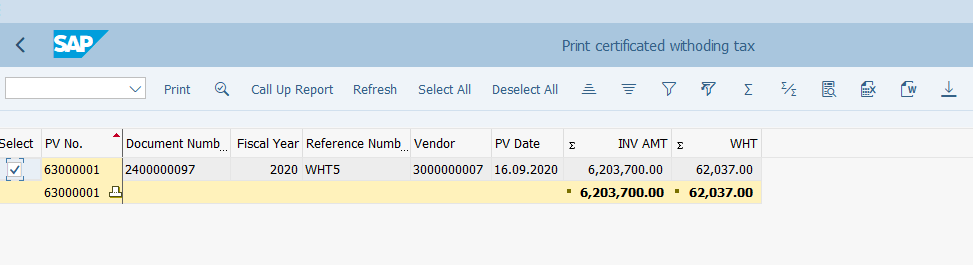 ระบบแสดงหน้าจอเอกสารตั้งหนี้ที่จัดทำใบสำคัญจ่ายแล้วและมีข้อมูลภาษีหัก ณ ที่จ่ายSelect:    (หน้าเลขที่ใบสำคัญจ่ายที่ต้องการพิมพ์) 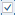 กด   เพื่อเรียกหน้าจอสั่งพิมพ์หนังสือรับรองภาษีหัก ณ ที่จ่าย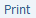 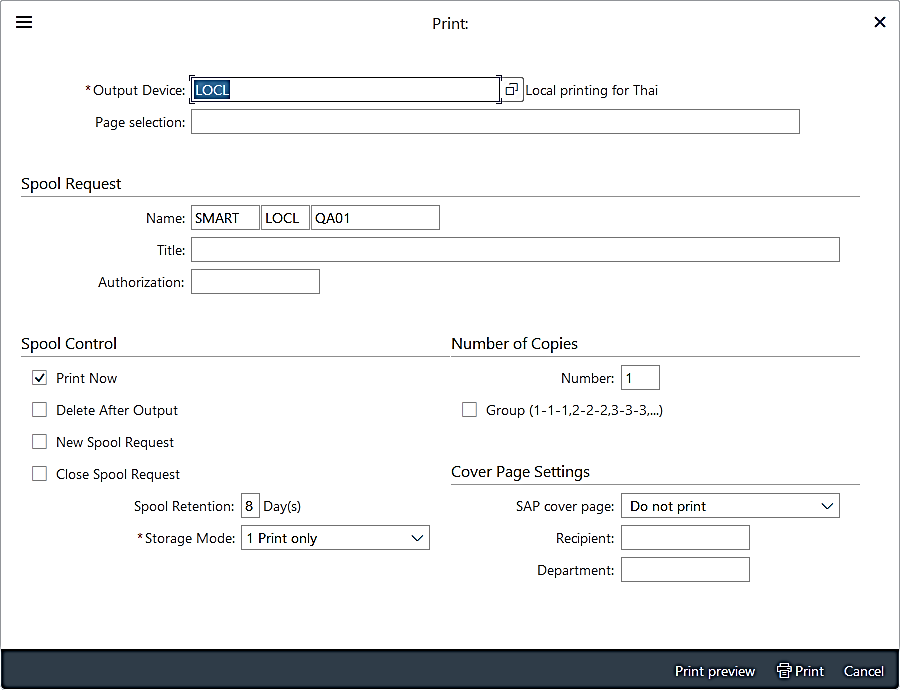 กด   เพื่อดูตัวอย่างฟอร์มก่อนพิมพ์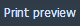 หรือกด   เพื่อพิมพ์หนังสือรับรองภาษีหัก ณ ที่จ่าย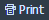 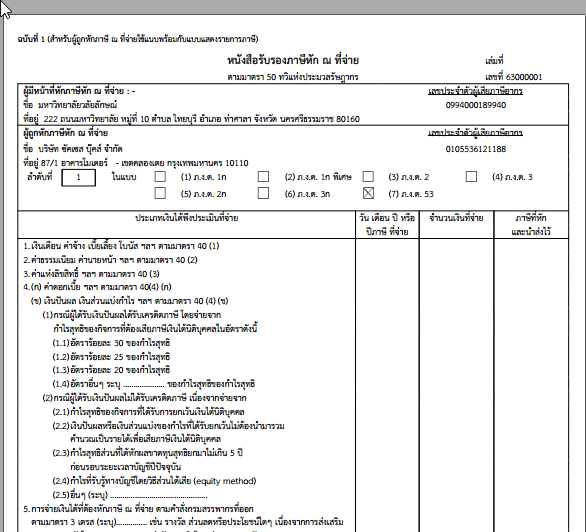 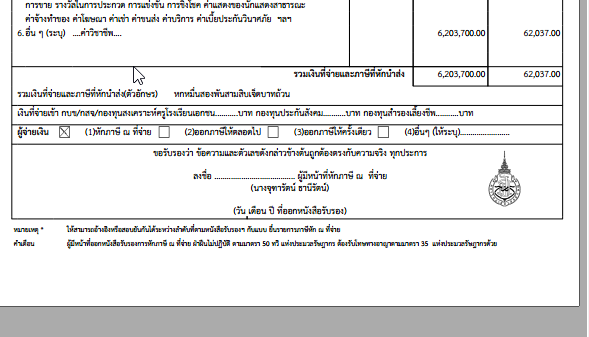 ระบบแสดงหน้าจอตัวอย่างแบบฟอร์มหนังสือรับรองภาษีหัก ณ ที่จ่ายรูปแบบรายงาน N/Aคู่มือปฏิบัติงานระบบการบัญชี (FI)ระบบบัญชีเจ้าหนี้ (Account Payable)Program: ZAPF009Print Certificated Witholding Taxผ่านทาง (Menu Path)N/Aรหัสการทำรายการ(Transaction Code)ZAPF009รายการข้อมูลคำอธิบายประเภทวิธีปฏิบัติหมายเหตุCompany CodeรหัสบริษัทRระบุรหัสบริษัทDocument Numberเลขที่เอกสารOระบุเลขที่เอกสารตั้งหนี้Fiscal YearปีบัญชีOระบุปีบัญชีโดยสำหรับรหัสบริษัท 1000 มหาวิทยาลัยวลัยลักษณ์ปีบัญชีคือรอบ ตุลาคม – กันยายนเช่น ปีบัญชี 2019 คือตั้งแต่วันที่ผ่านรายการ 01.10.2018 - 30.09.2019PV Date วันที่ทำใบสำคัญจ่ายRระบุวันที่ทำใบสำคัญจ่ายจากโปรแกรม ZAPF005 อื่นๆ (ระบุ)วันที่ผ่านรายการOระบุข้อความที่ต้องการให้ปรากฏบนหนังสือรับรองภาษีหัก ณ ที่จ่าย 50ทวิPrint optionPrint optionPrint optionPrint optionPrint optionPrint  เลือกเมื่อพิมพ์ครั้งแรกPrint  เลือกเมื่อพิมพ์ครั้งแรกPrint  เลือกเมื่อพิมพ์ครั้งแรกPrint  เลือกเมื่อพิมพ์ครั้งแรกPrint  เลือกเมื่อพิมพ์ครั้งแรกRe-Print  เลือกเมื่อพิมพ์ครั้งที่2 ขึ้นไปRe-Print  เลือกเมื่อพิมพ์ครั้งที่2 ขึ้นไปRe-Print  เลือกเมื่อพิมพ์ครั้งที่2 ขึ้นไปRe-Print  เลือกเมื่อพิมพ์ครั้งที่2 ขึ้นไปRe-Print  เลือกเมื่อพิมพ์ครั้งที่2 ขึ้นไป